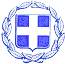  ΕΛΛΗΝΙΚΗ  ΔΗΜΟΚΡΑΤΙΑ                 ΝΟΜΟΣ  ΒΟΙΩΤΙΑΣ                                                                                 Λιβαδειά   19/06/2020            ΔΗΜΟΣ  ΛΕΒΑΔΕΩΝ                                                                               Αρ. Πρωτ. : 11515ΔΙΕΥΘΥΝΣΗ ΔΙΟΙΚΗΤΙΚΩΝ ΥΠΗΡΕΣΙΩΝ                                            ΤΜ. ΥΠΟΣΤΗΡΙΞΗΣ ΠΟΛΙΤΙΚΩΝ ΟΡΓΑΝΩΝΤαχ. Δ/νση : Σοφοκλέους  15  Τ.Κ.  32 131  ΛΙΒΑΔΕΙΑ   Πληροφορίες :κ. Κασσάρα Γεωργία  Τηλέφωνο   : 22613 50817  EMAIL :gkasara@livadia.gr		     ΠΡΟΣΚΛΗΣΗ         ΠΡΟΣ: Τα Τακτικά Μέλη της Οικονομικής Επιτροπής Δήμου Λεβαδέων1.Καλογρηά Αθανάσιο2.Δήμου Ιωάννη3.Kαράβα Χρυσοβαλάντου - Βασιλική4.Μερτζάνη Κωνσταντίνο5.Καπλάνη Κωνσταντίνο6.Παπαϊωάννου Λουκά7.Μπράλιο Νικόλαο8.Καραμάνη ΔημήτριοKOINOΠΟΙΗΣΗ:  Αναπληρωματικά Μέλη της Οικονομικής Επιτροπής Δήμου Λεβαδέων1.Σαγιάννη Μιχαήλ2.Σάκκο Μάριο3.Τσεσμετζή Εμμανουήλ4.Γιαννακόπουλο Βρασίδα5.Τόλια  Δημήτριο6.Τζουβάρα Νικόλαο7.Γερονικολού Λαμπρινή 8.Τουμαρά Βασίλειο        Με την παρούσα σας προσκαλούμε να συμμετάσχετε στην συνεδρίαση της Οικονομικής Επιτροπής  που θα πραγματοποιηθεί στην αίθουσα συνεδριάσεων του Δημοτικού Συμβουλίου  Λεβαδέων στο Παλαιό Δημαρχείο – Πλατεία Εθνικής Αντίστασης ΚΕΚΛΕΙΣΜΕΝΩΝ ΤΩΝ ΘΥΡΩΝ στις  23/06/ 2020, ημέρα  Τρίτη  &  ώρα   13.30   για την λήψη απόφασης στα παρακάτω θέματα, κατ΄εφαρμογή:      ι)  Του  άρθρου 77 του Ν. 4555/2018 όπως τροποποιήθηκε από το άρθρο 184 του ν.4635/2019.      ιι) Της παρ. 1 του άρθρου 10 της από 11/3/2020 Πράξης Νομοθετικού Περιεχομένου (ΦΕΚ  55/Α/11-3-2020) «Κατεπείγοντα μέτρα αντιμετώπισης των αρνητικών συνεπειών της εμφάνισης του κορωνοϊου COVID-19 και της ανάγκης περιορισμού της διάδοσής του»     ιιι) Της με αριθμ. πρωτ. 18318/13-03-2020 (ΑΔΑ: 9ΛΠΧ46ΜΤΛ6-1ΑΕ) εγκυκλίου του Υπουργείου Εσωτερικών  «Σύγκληση συλλογικών οργάνων των δήμων των περιφερειών και των εποπτευόμενων νομικών τους προσώπων, κατά το διάστημα λήψης των μέτρων αποφυγής και διάδοσης του κορωνοϊου COVID-19»     ιιιι) Της παρ. 1 της  40/20930/31-03-2020 (ΑΔΑ: 6ΩΠΥ46ΜΤΛ6-50Ψ) εγκυκλίου του Υπουργείου Εσωτερικών «Ενημέρωση για την εφαρμογή του κανονιστικού πλαισίου αντιμετώπισης του κορωνοϊου COVID 19, αναφορικά με την οργάνωση και λειτουργία των δήμων»	Σε περίπτωση απουσίας των τακτικών μελών , παρακαλείσθε να ενημερώσετε εγκαίρως τη γραμματεία της Οικονομικής Επιτροπής στο τηλέφωνο  2261350817  προκειμένου να προσκληθεί αναπληρωματικό μέλος.Τα θέματα  της ημερήσιας διάταξης είναι :  ΄Εγκριση του Πρακτικού Ι Ηλεκτρονικής Δημοπρασίας της δημόσιας σύμβασης : «Αναβάθμιση Δημοτικού Σταδίου Λιβαδειάς».΄Εγκριση του Πρακτικού ΙΙ Ηλεκτρονικής Δημοπρασίας της δημόσιας σύμβασης: «ΠΑΡΚΟ ΑΘΛΗΣΗΣ ΔΗΜΟΥ ΛΕΒΑΔΕΩΝ –ΠΡΟΠΟΝΗΤΙΚΟ ΚΕΝΤΡΟ (ΓΥΜΝΑΣΤΗΡΙΟ)».΄Εγκριση του Πρακτικού Ι Ηλεκτρονικής Δημοπρασίας της δημόσιας σύμβασης: «ΒΕΛΤΙΩΣΗ ΑΓΡΟΤΙΚΗΣ ΟΔΟΠΟΙΪΑΣ».΄Εγκριση Πρακτικού ΙΙ Ηλεκρονικής Δημοπρασίας της δημόσιας σύμβασης : «ΜΕΛΕΤΗ ΑΝΑΔΕΙΞΗΣ ΚΑΙ ΑΠΟΚΑΤΑΣΤΑΣΗΣ ΤΟΥ ΜΝΗΜΕΙΟΥ ΄΄ΤΖΑΜΙ ΟΜΕΡ΄΄».΄Εγκριση του 1ου Ανακεφαλαιωτικού Πίνακα Εργασιών και του 1ου Π.Κ.Τ.Ν.Ε του έργου «ΔΗΜΟΤΙΚΟ ΣΤΑΔΙΟ ΛΙΒΑΔΕΙΑΣ».΄Εγκριση διενέργειας ηλεκτρονικού ανοικτού διαγωνισμού και κατάρτιση όρων διακήρυξης σύναψης Δημόσιας Σύμβασης του έργου : «ΕΝΕΡΓΕΙΑΚΗ ΑΝΑΒΑΘΜΙΣΗ ΣΧΟΛΙΚΗΣ ΜΟΝΑΔΑΣ ΕΠΑΛ ΛΙΒΑΔΕΙΑΣ».Μετάθεση της ημερομηνίας αποσφράγισης των προσφορών του Ηλεκτρονικού Διαγωνισμού: «ΦΩΤΙΣΜΟΣ ΓΗΠΕΔΟΥ ΖΑΓΑΡΑ ΔΗΜΟΥ ΛΕΒΑΔΕΩΝ».Μετάθεση της ημερομηνίας αποσφράγισης των προσφορών του Ηλεκτρονικού Διαγωνισμού  : «ΑΠΟΠΕΡΑΤΩΣΗ ΝΕΚΡΟΤΑΦΕΙΟΥ Τ.Κ. ΑΓΙΟΥ ΓΕΩΡΓΙΟΥ».΄Εγκριση Τεχνικών Προδιαγραφών και Τευχών Δημοπράτησης της υπ΄αριθμό 57/2020 μελέτης «Προμήθεια και Εγκατάσταση Εξοπλισμού για την δημιουργία και λειτουργία ΄΄ΠΡΑΣΙΝΟΥ ΣΗΜΕΙΟΥ΄΄ στον Δήμο Λεβαδέων. Λήψη απόφασης υποβολής αίτησης χρηματοδότησης πράξης στο Επιχειρησιακό Πρόγραμμα «Υποδομές Μεταφορών , Περιβάλλον και Αειφόρος Ανάπτυξη» στον ΄Αξονα Προτεραιότητας 14 «ΔΙΑΤΗΡΗΣΗ ΚΑΙ ΠΡΟΣΤΑΣΙΑ ΤΟΥ ΠΕΡΙΒΑΛΛΟΝΤΟΣ – ΠΡΟΑΓΩΓΗ ΤΗΣ ΑΠΟΔΟΤΙΚΗΣ ΧΡΗΣΗΣ ΤΩΝ ΠΟΡΩΝ (ΤΣ)» με τίτλο «Δημιουργία Πράσινων Σημείων» Στερεάς Ελλάδας.΄Εγκριση μελέτης με τίτλο «Προμήθεια λιπαντικών για δύο (2) έτη προς κάλυψη των αναγκών του Δήμου Λεβαδέων.Λήψη απόφασης για την έγκριση πρόσληψης προσωπικού, συνολικού αριθμού έξι  (6)  ατόμων  με σχέση εργασίας ιδιωτικού δικαίου ορισμένου χρόνου,  διάρκειας δύο (2) μηνών και δεσμευτική εισήγηση   στο Δημοτικό Συμβούλιο για υποχρεωτική αναμόρφωση ,σε εφαρμογή των διάταξης της παραγράφου 2 του άρθρου 24 της  ΑΠΌ 14-3-2020 ΠΝΠ ,  για την αντιμετώπιση  των έκτακτων και επιτακτικών  αναγκών που προκλήθηκαν από την εμφάνιση του κορωνοϊού COVID-19. Αναμόρφωση προϋπολογισμού τρέχουσας χρήσης.΄Εγκριση Πρακτικού & ανάδειξη προσωρινού αναδόχου του συνοπτικού διαγωνισμού : «ΠΡΟΜΗΘΕΙΑ ΕΙΔΩΝ ΑΤΟΜΙΚΗΣ ΠΡΟΣΤΑΣΙΑΣ ΕΡΓΑΖΟΜΕΝΩΝ ΓΙΑ ΤΟ ΕΤΟΣ 2020» του Δήμου Λεβαδέων.Κατακύρωση δημοπρασίας μίσθωσης ακινήτου για τη στέγαση του Β ‘ Παιδικού Σταθμού  του Δήμου Λεβαδέων.΄Εγκριση  Tεχνικών Προδιαγραφών και Τευχών της με αριθ. πρωτ. 8662/15.05.2020 μελέτης:  «Καθαρισμός δημοτικών κτιρίων & αθλητικών εγκαταστάσεων του Δήμου Λεβαδέων για ένα έτος».  Καθορισμός όρων διακήρυξης συνοπτικού διαγωνισμού της δημόσιας σύμβασης : «ΠΑΡΟΧΗ ΥΠΗΡΕΣΙΩΝ ΚΑΘΑΡΙΣΜΟΥ ΔΗΜΟΤΙΚΩΝ ΚΤΙΡΙΩΝ ΚΑΙ ΑΘΛΗΤΙΚΩΝ ΕΓΚΑΤΑΣΤΑΣΕΩΝ ΤΟΥ ΔΗΜΟΥ ΛΕΒΑΔΕΩΝ για το έτος 2020» , προϋπολογισμού 48.541,84€ (συμπεριλαμβανομένου Φ.Π.Α. 24%). ΄Εκδοση εντάλματος προπληρωμής επ΄ονόματος δημοτικού υπαλλήλου ποσού 825,00€ για πληρωμή παραβόλων μεταβίβασης και αλλαγής στοιχείων αδειών κυκλοφορίας οχημάτων.΄Εκδοση εντάλματος προπληρωμής επ΄ονόματος δημοτικού υπαλλήλου ποσού 506,28€ για πληρωμή αύξησης ισχύος από 8KVA σε 25KVA της ηλεκτρικής παροχής του Δημοτικού Σχολείου Αγίας Τριάδας.΄Εκδοση εντάλματος προπληρωμής επ΄ονόματος δημοτικού υπαλλήλου ποσού 335,26€ για πληρωμή νέας παροχής Φ.Ο.Π. Δημοτικού Φωτισμού για την ηλεκτροδότηση της επέκτασης προς την οικία Τσίκιτη Χαράλαμπου στη Λιβαδειά.΄Εγκριση δικαιολογητικών που πληρώθηκαν από την πάγια προκαταβολή του Προέδρου της Κοινότητας Ρωμέϊκου.Ανάκληση της αριθ. 83/2020 Απόφασης Οικονομικής Επιτροπής.΄Εγκριση της αριθ. 34/2020 απόφασης του Διοικητικού Συμβουλίου της Κ.Ε.Δ.Η.Λ.                                        Ο ΠΡΟΕΔΡΟΣ ΤΗΣ ΟΙΚΟΝΟΜΙΚΗΣ ΕΠΙΤΡΟΠΗΣ                                                 ΙΩΑΝΝΗΣ Δ.  TAΓΚΑΛΕΓΚΑΣ                                                          ΔΗΜΑΡΧΟΣ ΛΕΒΑΔΕΩΝ